附件2:交通指南酒店位于遵义市红花岗区南部城区； 距离兰海高速-遵义南收费站          1.7公里     5分钟距离遵义市政府                     10公里     15分钟距离火车站                         9.6公里    15分钟距离高铁站                         10公里     15分钟距离新舟机场                       47公里     40分钟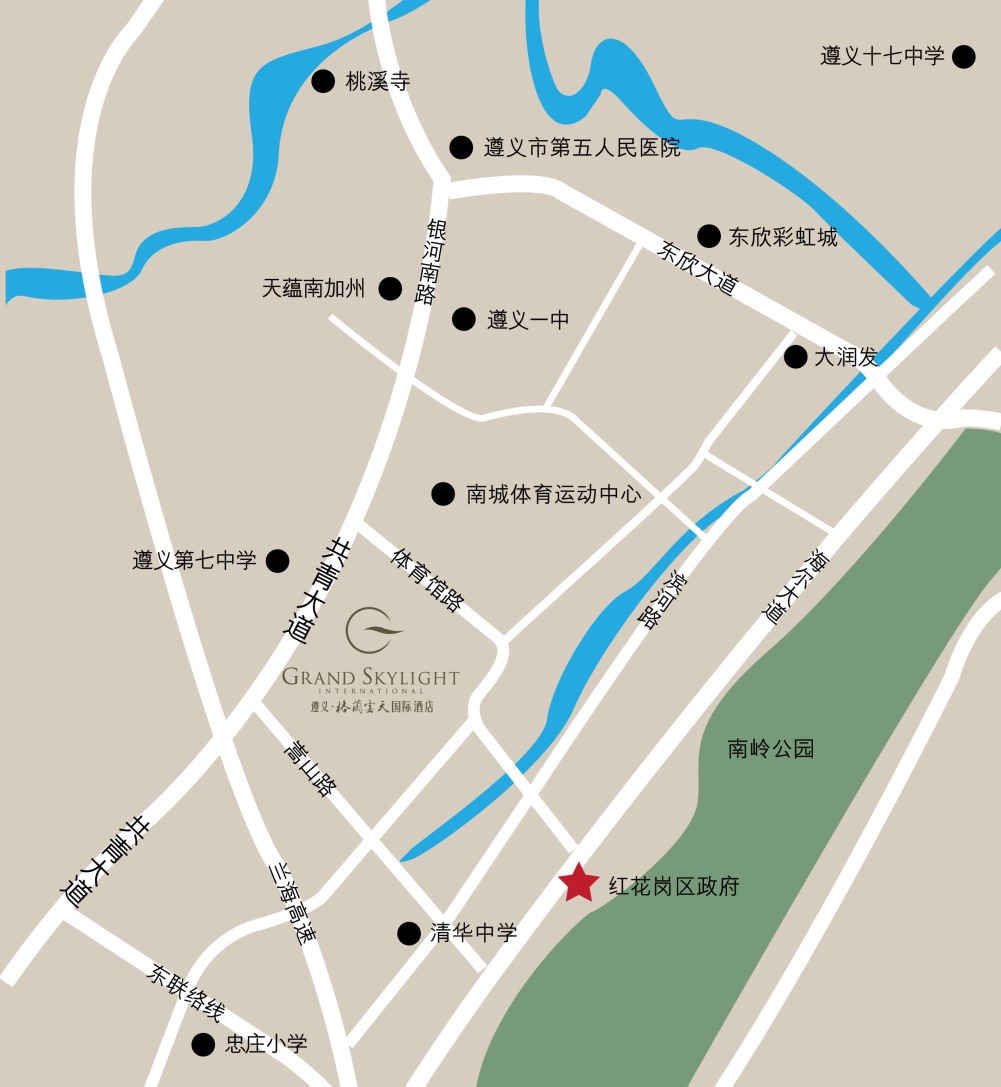 